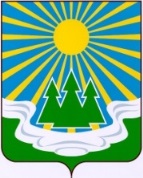 МУНИЦИПАЛЬНОЕ ОБРАЗОВАНИЕ«СВЕТОГОРСКОЕ  ГОРОДСКОЕ  ПОСЕЛЕНИЕ»ВЫБОРГСКОГО РАЙОНА ЛЕНИНГРАДСКОЙ ОБЛАСТИСОВЕТ ДЕПУТАТОВ второго созываРЕШЕНИЕот 18 июня  2019 года                             №  (проект)О назначении выборов депутатовсовета депутатов муниципального образования «Светогорское городскоепоселение» Выборгского района Ленинградской области третьего созываВ соответствии с пунктом 7 статьи 10 Федерального закона от 12 июня 2002 года № 67-ФЗ  «Об основных гарантиях избирательных прав и права на участие в референдуме граждан Российской Федерации». частью 1 и 5 статьи  6 Областного закона Ленинградской области от 15 марта 2012 года № 20-оз «О муниципальных выборах  в Ленинградской области». совет депутатовРЕШИЛ:          1. Назначить выборы депутатов совета депутатов муниципального образования «Светогорское городское поселение» Выборгского района Ленинградской области третьего созыва на 08 сентября 2019 года.          2. Решение вступает в силу после его официального опубликования в газете «Вуокса».Глава муниципального образования				Р.А. Генералова«Светогорское городское поселение»Разослано; в дело, администрация МО, газета «Вуокса», прокуратура, сайт